Current tunnel entrance: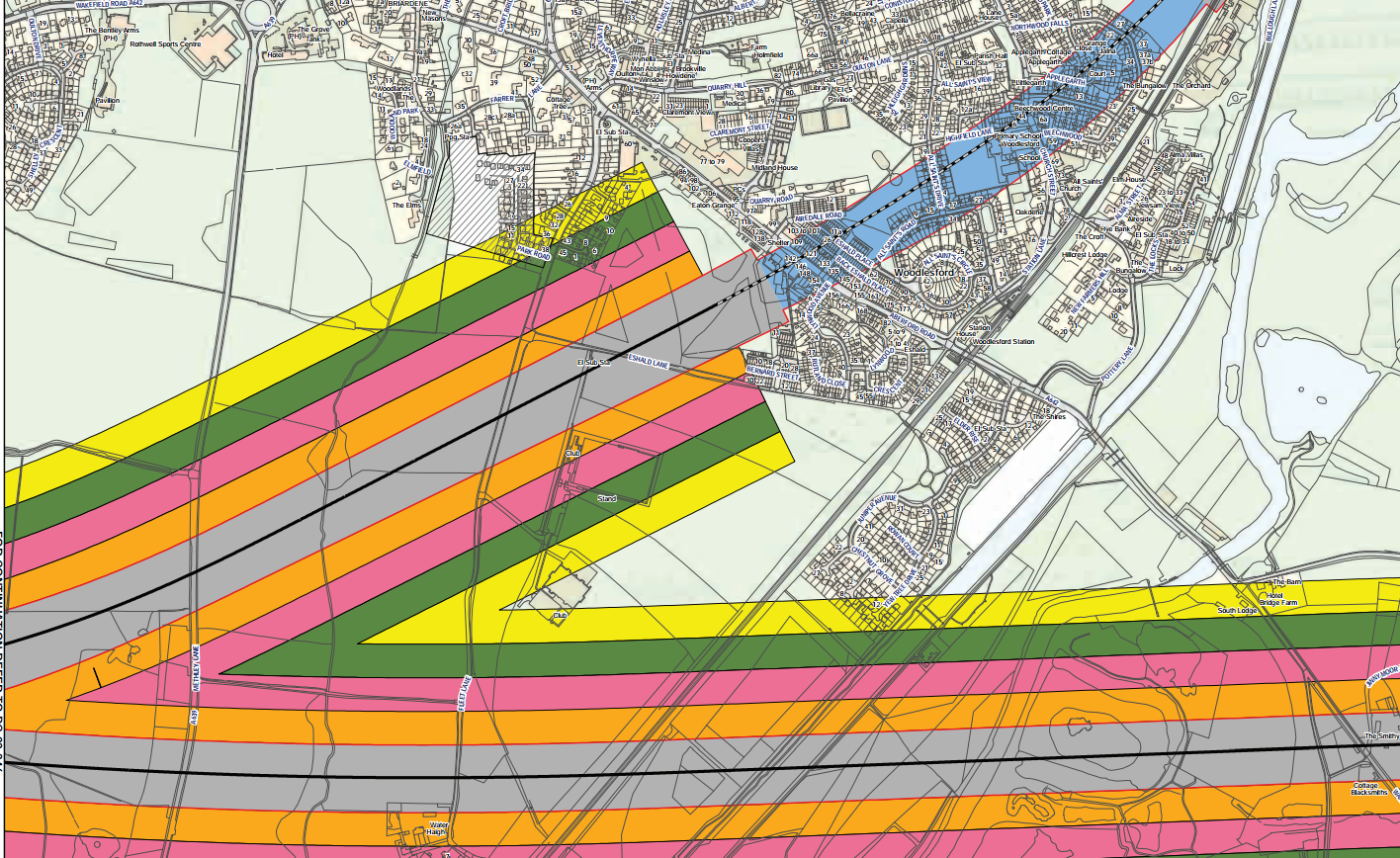 Proposed moving of tunnel entrance: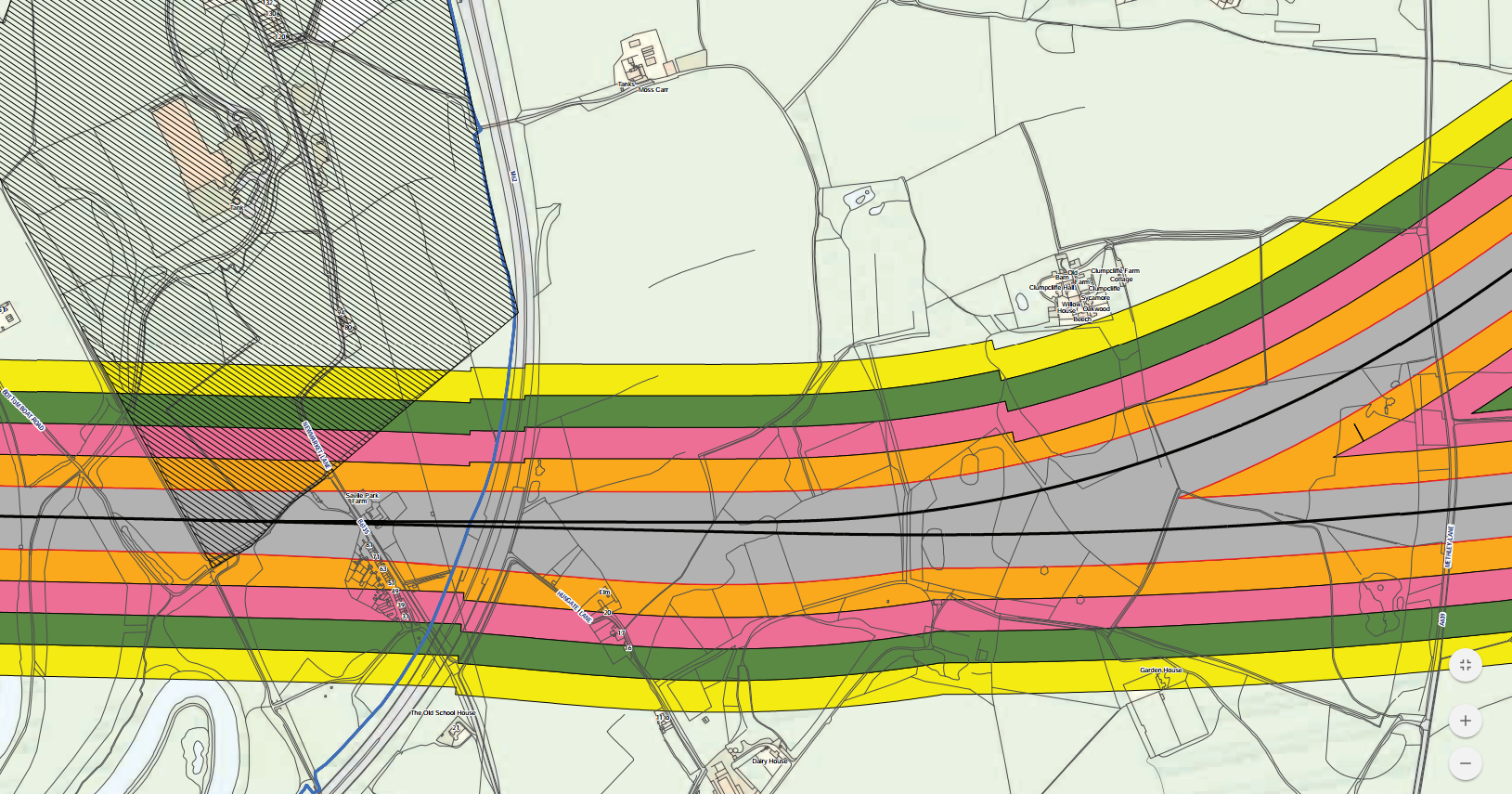 